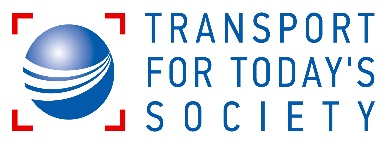 3rdInternational Scientific Conference,Transport for Today’s Society – TTS 2021COPYRIGHT AGREEMENTPlease complete, sign and send this agreementto: tts@tfb.uklo.edu.mk. It is required to obtain written confirmation from authors in order to acquire copyrights for papers published in the Conference Proceedings, so as to index them to various repositories.Title of the paper:_______________________________________________________________________________________________________________________________________Author(s):_____________________________________________________________________________________________________________________________________________The undersigned hereby transfer any and all rights in and to the paper including without limitation all copyrights to the Conference "Transport for Today's Society". The undersigned hereby represents and warrants that the paper is original,it is not publisheduntil now, and that she/he is the author of the paper, except for the material that is clearly identified as to its original source. The undersigned represents that she/he has the power and the authority to make and execute this assignment.This agreement is to be signed by at least one of the authors who have obtained the assent of the co-author(s) where applicable._____________________________________________________________________(Author's Signature & date)_____________________________________________________________________(Typed or Printed Name)_____________________________________________________________________(Institution or Company)